Bassoon Audition MusicTidewater WindsThree Excerpts:Stravinsky: Rite of SpringDukas: Sorcerer’s ApprenticeRavel: BoleroStravinsky: Rite of Spring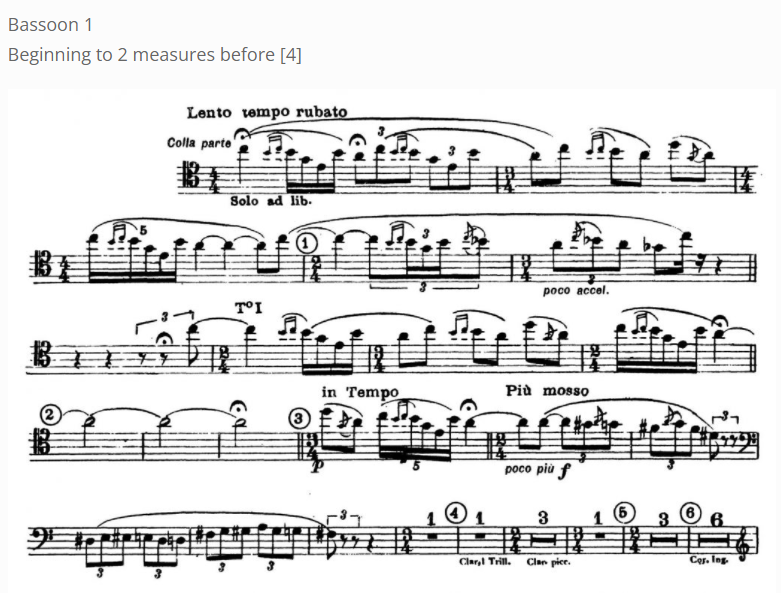 Dukas: Sorcerer’s Apprentice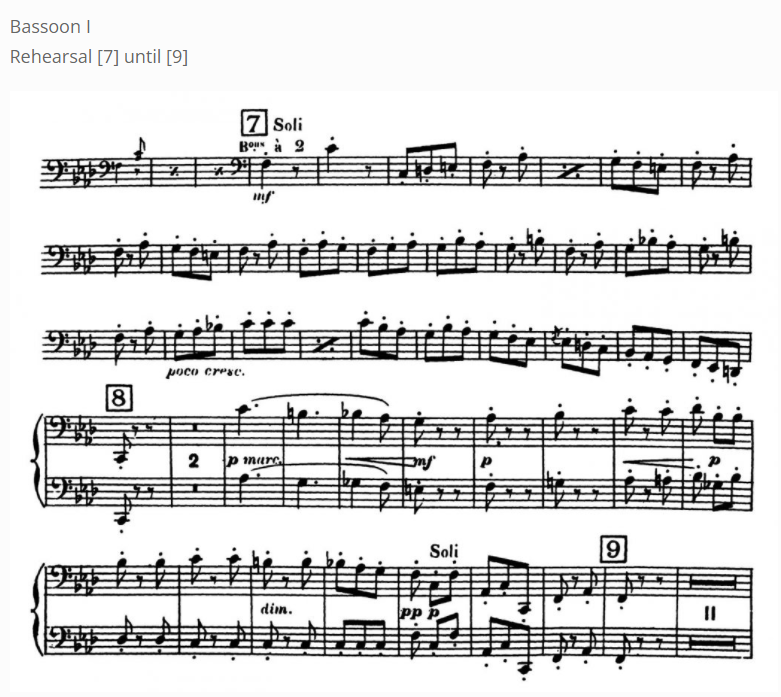 Ravel: Bolero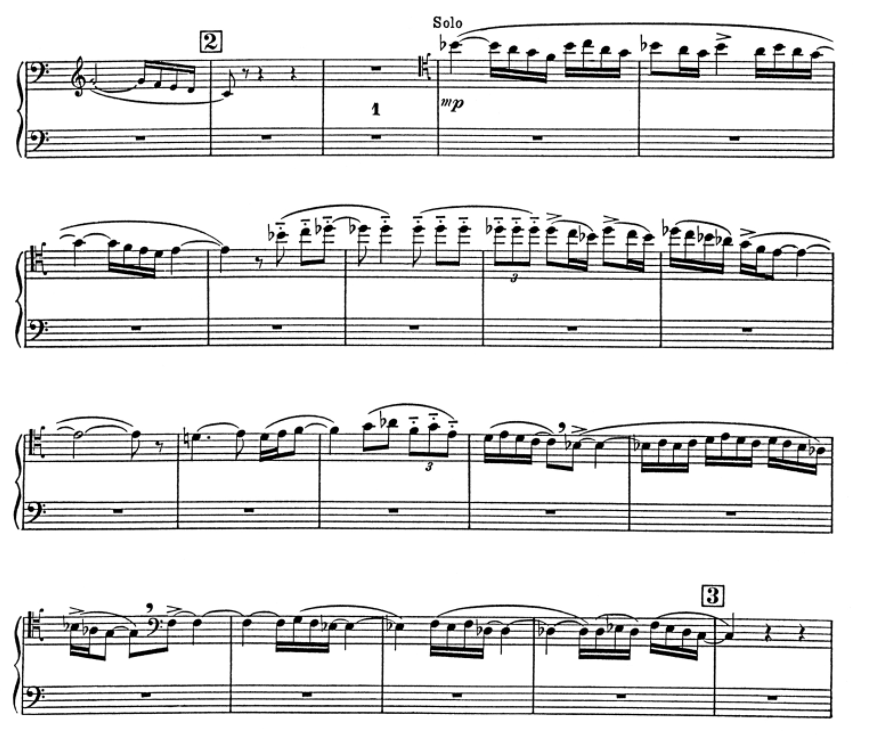 